Relationships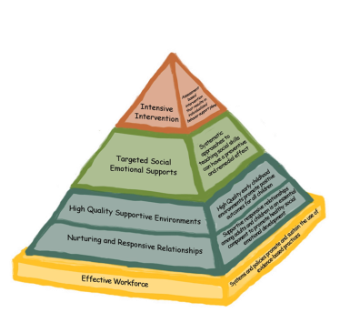 Implementation Guide ChecklistName:___________________________________________________	Date:___________________Program Name:_______________________________________________________________________Early Childhood Positive Behavior Supports for Family Child Care (EC-PBIS FCC) is based on the pyramid model of best practices for encouraging social emotional competence in young children. In programs that have implemented pyramid model practices children have significantly increased social skills and decreased challenging behavior.This checklist encourages reflection on pyramid model practices used in your program.  Once you have completed the checklist you are encouraged to call your consultant to set up a time to discuss how to use this information and what supports are available to you.Next Steps:Make a list of the top 2 or 3 items you would like to work onCall your consultantExamines personal, family and cultural viewsExamines personal, family and cultural viewsExamines personal, family and cultural viewsI consider personal beliefs regarding the acceptability and unacceptability of specific types of child behavior.I consider personal beliefs regarding the acceptability and unacceptability of specific types of child behavior.I consider personal beliefs regarding the acceptability and unacceptability of specific types of child behavior.RarelySometimesFrequentlyI consider personal beliefs regarding the causes of specific types of unacceptable child behavior.I consider personal beliefs regarding the causes of specific types of unacceptable child behavior.I consider personal beliefs regarding the causes of specific types of unacceptable child behavior.RarelySometimesFrequentlyI acknowledge contrasting or conflicting beliefs held by others regarding acceptable and unacceptable types of child behavior.I acknowledge contrasting or conflicting beliefs held by others regarding acceptable and unacceptable types of child behavior.I acknowledge contrasting or conflicting beliefs held by others regarding acceptable and unacceptable types of child behavior.RarelySometimesFrequentlyExamines own attitudes toward challenging behaviorExamines own attitudes toward challenging behaviorExamines own attitudes toward challenging behaviorI understand the relationships between children’s social emotional development and challenging behaviors.I understand the relationships between children’s social emotional development and challenging behaviors.I understand the relationships between children’s social emotional development and challenging behaviors.RarelySometimesFrequentlyI understand that children’s challenging behaviors are conveying some type of message.I understand that children’s challenging behaviors are conveying some type of message.I understand that children’s challenging behaviors are conveying some type of message.RarelySometimesFrequentlyI understand there are many things that can be done to prevent challenging behaviors.I understand there are many things that can be done to prevent challenging behaviors.I understand there are many things that can be done to prevent challenging behaviors.RarelySometimesFrequentlyI identify what behaviors “push my buttons”I identify what behaviors “push my buttons”I identify what behaviors “push my buttons”RarelySometimesFrequentlyI develop strategies for dealing with situations when children’s behaviors “push my buttons”I develop strategies for dealing with situations when children’s behaviors “push my buttons”I develop strategies for dealing with situations when children’s behaviors “push my buttons”RarelySometimesFrequentlyI work to develop support system such consultants, other providers, nurse consultant, etc.. to help give perspective on issues related to challenging behaviors.I work to develop support system such consultants, other providers, nurse consultant, etc.. to help give perspective on issues related to challenging behaviors.I work to develop support system such consultants, other providers, nurse consultant, etc.. to help give perspective on issues related to challenging behaviors.RarelySometimesFrequentlyDevelops Meaningful Relationships with ChildrenDevelops Meaningful Relationships with ChildrenDevelops Meaningful Relationships with ChildrenDo you greet children on arrival and call them by name?Do you greet children on arrival and call them by name?Do you greet children on arrival and call them by name?RarelySometimesFrequentlyDo you acknowledge children’s communication attempts to you?Do you acknowledge children’s communication attempts to you?Do you acknowledge children’s communication attempts to you?RarelySometimesFrequentlyDo you communicate with children at eye level most of the time?Do you communicate with children at eye level most of the time?Do you communicate with children at eye level most of the time?RarelySometimesFrequentlyDo you verbally interact with individual children during daily routines & activities?Do you verbally interact with individual children during daily routines & activities?Do you verbally interact with individual children during daily routines & activities?RarelySometimesFrequentlyDo you participate in children’s play when appropriate and follow the child’s lead?Do you participate in children’s play when appropriate and follow the child’s lead?Do you participate in children’s play when appropriate and follow the child’s lead?RarelySometimesFrequentlyDo you show respect, consideration & warmth to all children by making eye contact, smiling or showing physical affection throughout the day?Do you show respect, consideration & warmth to all children by making eye contact, smiling or showing physical affection throughout the day?Do you show respect, consideration & warmth to all children by making eye contact, smiling or showing physical affection throughout the day?RarelySometimesFrequentlyWhen you speak to children is it generally positive, calm and supportive?When you speak to children is it generally positive, calm and supportive?When you speak to children is it generally positive, calm and supportive?RarelySometimesFrequentlyDo you use a variety of strategies for building relationships with all children?Do you use a variety of strategies for building relationships with all children?Do you use a variety of strategies for building relationships with all children?RarelySometimesFrequentlyDo you promote children’s understanding of self and relationships to others (likes/dislikes; characteristics; similarities/differences)?Do you promote children’s understanding of self and relationships to others (likes/dislikes; characteristics; similarities/differences)?Do you promote children’s understanding of self and relationships to others (likes/dislikes; characteristics; similarities/differences)?RarelySometimesFrequentlyDo you give children attention when they are engaging in appropriate behavior (not only when the child has challenging behavior)?Do you give children attention when they are engaging in appropriate behavior (not only when the child has challenging behavior)?Do you give children attention when they are engaging in appropriate behavior (not only when the child has challenging behavior)?RarelySometimesFrequentlyDo you try to create a child care home that is a place children and families like to be (i.e. special touches to help children and families feel welcome in your home)?Do you try to create a child care home that is a place children and families like to be (i.e. special touches to help children and families feel welcome in your home)?Do you try to create a child care home that is a place children and families like to be (i.e. special touches to help children and families feel welcome in your home)?RarelySometimesFrequentlyDo you establish a warm and collaborative relationship with each child’s family?Do you establish a warm and collaborative relationship with each child’s family?Do you establish a warm and collaborative relationship with each child’s family?RarelySometimesFrequentlyAre the children’s families represented in your child care home (e.g., photographs, family book, bulletin board, etc.)?Are the children’s families represented in your child care home (e.g., photographs, family book, bulletin board, etc.)?Are the children’s families represented in your child care home (e.g., photographs, family book, bulletin board, etc.)?RarelySometimesFrequentlyDo you regularly communicate information on what is happening in the child care home?  (Drop off/pick up, during parent visits, etc.Do you regularly communicate information on what is happening in the child care home?  (Drop off/pick up, during parent visits, etc.Do you regularly communicate information on what is happening in the child care home?  (Drop off/pick up, during parent visits, etc.RarelySometimesFrequentlyDo you have a system for regular communication with families that includes celebrations of the child’s accomplishments? (Not just when there are problems)Do you have a system for regular communication with families that includes celebrations of the child’s accomplishments? (Not just when there are problems)Do you have a system for regular communication with families that includes celebrations of the child’s accomplishments? (Not just when there are problems)RarelySometimesFrequentlyDo you have a communication system with families that is bi-directional, offering families a way to share information about the family or child?Do you have a communication system with families that is bi-directional, offering families a way to share information about the family or child?Do you have a communication system with families that is bi-directional, offering families a way to share information about the family or child?RarelySometimesFrequently